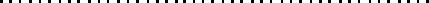 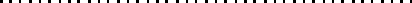 ()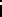 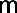 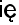 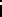 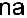 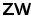 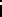 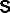 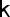 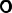 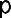 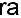 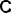 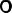 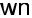 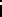 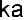 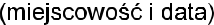 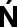 K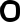 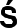 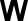 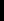 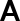 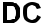 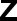 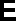 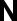 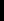 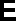 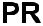 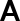 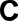 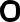 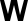 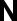 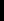 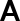 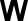 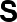 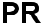 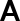 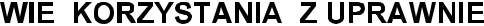 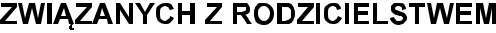  lat 14-stu: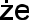 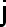 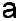 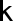 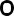 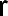 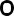 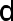 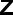 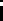 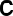 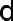 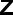 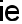 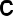 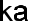 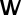 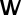 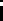 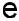 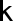 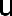 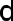 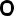 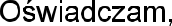 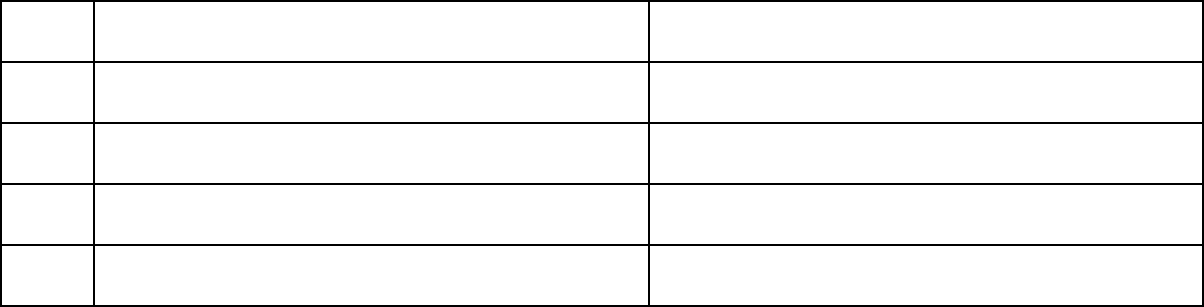 Lp.	                      Data urodzenia dziecka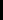 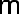 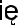 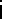 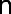 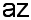 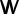 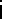 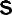 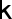 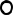 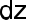 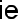 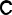 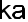 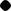 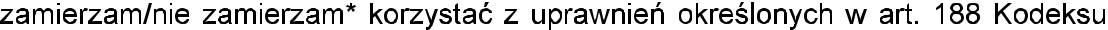 Pracy (2 dni zwolnienia od pracy z zachowaniem prawa do wynagrodzenia na dziecko do lat 14-stu).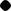 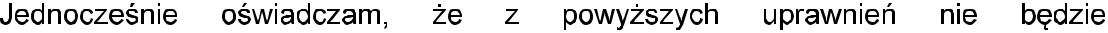 /w dziecka.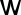 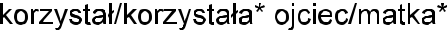 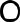 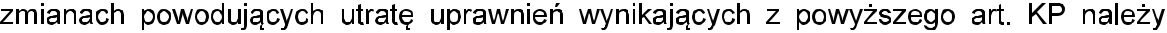 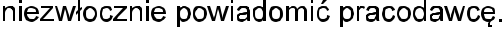 ...........................................( podpis pracownika )- 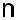 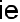 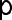 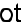 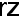 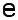 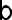 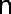 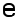 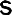 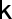 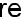 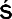 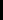 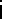 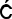 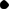 